Référencement « de base » par Google .

Vous allez pas aller loin avec çà …
En fait vous dites simplement à Google que votre site existe .
Rien  de plus …Mais E-Monsite le fait déjà …et automatiquement …
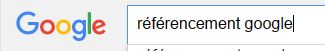 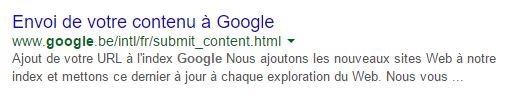 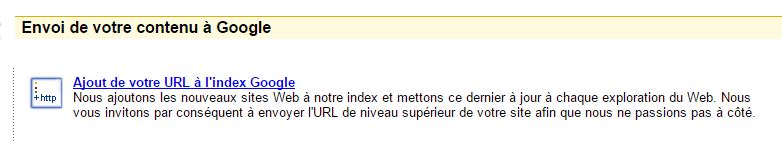 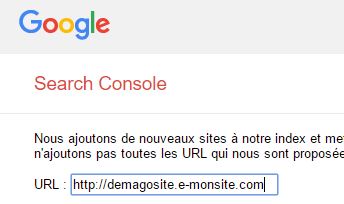 